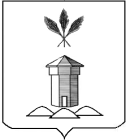 Администрация  Бабушкинского муниципального округа Вологодской областиПОСТАНОВЛЕНИЕот 07.02.2024 года                                                                                                              № 110О реорганизации муниципального бюджетного учреждения Бабушкинского муниципального округа «Физкультурно-оздоровительный комплекс «Фокус»В соответствии с Федеральным законом от 06.10.2003 №131-ФЗ «Об общих принципах организации местного самоуправления в Российской Федерации», Федеральным законом от 30 апреля 2021 №127-ФЗ «О внесении изменений в Федеральный закон «О физической культуре и спорте в Российской Федерации» и Федеральным законом от 29.12.2012 №273-ФЗ «Об образовании в Российской Федерации», руководствуясь Уставом Бабушкинского муниципального округа Вологодской области,ПОСТАНОВЛЯЮ:1. Реорганизовать муниципальное бюджетное учреждение Бабушкинского муниципального округа «Физкультурно-оздоровительный комплекс «Фокус» в форме преобразования (с изменением наименования) в муниципальное бюджетное учреждение дополнительного образования «Спортивная школа «ФОКус» Бабушкинского муниципального округа Вологодской области.2. Директору муниципального бюджетного учреждения Бабушкинского муниципального округа «Физкультурно-оздоровительный комплекс «Фокус» Т.В. Поповой:- выступить заявителем и обеспечить государственную регистрацию Устава муниципального бюджетного учреждениядополнительного образования«Спортивная школа «ФОКус» Бабушкинского муниципального округа Вологодской области в соответствии с действующем законодательством Российской Федерации;-по окончанию регистрирующих процедур, получить лицензию на образовательную деятельность дополнительного образования.3. Утвердить прилагаемый Устав муниципального бюджетного учреждения дополнительного образования «Спортивная школа «ФОКус» Бабушкинского муниципального округа Вологодской области в новой редакции.4. Постановление подлежит официальному опубликованию (обнародованию) в средствах массовой информации и размещению на сайте Бабушкинского муниципального округа Вологодской области в информационно-телекоммуникационной сети «Интернет», вступает в силу со дня опубликования.5. Контроль за исполнением данного постановления возложить на заместителя Главы округа Е.И. Метеньканич.Глава округа                                                            Т.С.Жирохова